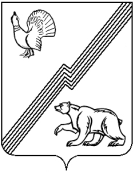 АДМИНИСТРАЦИЯ ГОРОДА ЮГОРСКАХанты-Мансийского автономного округа – Югры ПОСТАНОВЛЕНИЕ (ПРОЕКТ)от  __________ 									          № ______О внесении измененийв постановление администрации города Югорска от 10.07.2018 № 1912 «Об утверждении административного регламента осуществления муниципального контроля в области торговой деятельности»  Руководствуясь Постановлением Правительства Ханты-Мансийского АО - Югры от 14.09.2018 № 313-п «О внесении изменений в приложения 1, 2 к постановлению Правительства Ханты-Мансийского автономного округа - Югры от 02.03.2012 № 85-п «О разработке и утверждении административных регламентов осуществления муниципального контроля»:Внести в приложение к постановлению администрации города Югорска от 10.07.2018 № 1912 «Об утверждении административного регламента осуществления муниципального контроля в области торговой деятельности» следующие изменения:По тексту слова «исполнение муниципальной функции», «муниципальной функции» в соответствующих  падежах заменить словами «осуществление муниципального контроля», «муниципального контроля» в соответствующих падежах.Пункт 1 изложить в новой редакции:            «Наименование муниципального контроля - осуществление муниципального контроля в области торговой деятельности (далее - муниципальный контроль)».  1.3. Пункт 3 изложить в новой редакции: «Перечень нормативных правовых актов, регулирующих осуществление муниципального контроля, с указанием их реквизитов и источников официального опубликования определен в  приложении 1 к настоящему административному регламенту, и размещен на официальном сайте органов местного самоуправления  в информационно-телекоммуникационной сети Интернет по адресу www.adm.ugorsk.ru., а также в федеральной государственной информационной системе «Единый портал государственных и муниципальных услуг (функций)» и на Портале государственных и муниципальных услуг (функций) Ханты-Мансийского автономного округа – Югры.».1.4. Пункт 4 изложить в новой редакции: «4. Предметом муниципального контроля является соблюдение юридическими лицами, индивидуальными предпринимателями, осуществляющими торговую деятельность на территории города Югорска, в процессе осуществления указанной деятельности требований, установленных федеральным законодательством, законодательством Ханты-Мансийского автономного округа - Югры в области торговой деятельности, а также муниципальными правовыми актами города Югорска по размещению нестационарных торговых объектов на земельных участках, в зданиях, строениях, сооружениях, находящихся в государственной или муниципальной собственности, в соответствии со схемой размещения нестационарных торговых объектов города Югорска (далее - установленные требования).Муниципальный контроль осуществляется путем:1) проведения плановых проверок соблюдения юридическими лицами, индивидуальными предпринимателями и гражданами требований федерального законодательства, законодательства Ханты - Мансийского автономного округа – Югры, а также муниципальных правовых актов города Югорска по размещению нестационарных торговых объектов на земельных участках, в зданиях, строениях, сооружениях, находящихся в государственной или муниципальной собственности, в соответствии со схемой размещения нестационарных торговых объектов города Югорска;2) проведения внеплановых проверок соблюдения юридическими лицами, индивидуальными предпринимателями и гражданами требований федерального законодательства, законодательства Ханты - Мансийского автономного округа – Югры, а также муниципальных правовых актов города Югорска по размещению нестационарных торговых объектов на земельных участках, в зданиях, строениях, сооружениях, находящихся в государственной или муниципальной собственности, в соответствии со схемой размещения нестационарных торговых объектов города Югорска».1.5. В пункте 6 подпункты изложить в новой редакции:           «10) не требовать от юридического лица, индивидуального предпринимателя представления документов и (или) информации, включая разрешительные документы, имеющиеся в распоряжении иных государственных органов, органов местного самоуправления либо подведомственных государственным органам или органам местного самоуправления организаций, включенные в Перечень; 11) знакомить руководителя, иное должностное лицо или уполномоченного представителя юридического лица, индивидуального предпринимателя, его уполномоченного представителя с документами и (или) информацией, полученными в рамках межведомственного информационного взаимодействия.».             1.6. Пункт 15 изложить в новой редакции:  «Управление осуществляет информирование граждан, юридических лиц, индивидуальных предпринимателей по вопросам муниципального контроля, в том числе о месте нахождения и графике работы, адресах электронной почты Управления, нормативных правовых актах, регламентирующих исполнение муниципального контроля, порядку исполнения муниципального контроля, ходе исполнения муниципального контроля.  Информация по указанным вопросам предоставляется с использованием средств телефонной связи, в письменной форме, а также размещается на официальном сайте органов местного самоуправления  в информационно-телекоммуникационной сети Интернет по адресу www.adm.ugorsk.ru, а также в федеральной государственной информационной системе «Единый портал государственных и муниципальных услуг (функций)» и на Портале государственных и муниципальных услуг (функций) Ханты-Мансийского автономного округа – Югры.При личном обращении представителей юридических лиц, индивидуальных предпринимателей, граждан информация предоставляется путем устного информирования.».1.7. Пункт 16 изложить в новой редакции: «На информационном стенде Управления размещается информация, указанная в пункте 15 настоящего Регламента, а также текст настоящего Регламента.При изменении информации по исполнению муниципального контроля осуществляется ее периодическое обновление.».1.8. Пункт 17 исключить.1.9. Пункт 18 исключить.1.10. Пункт 27 исключить.1.11. Дополнить пункт 30 подпунктом 1.1. следующего содержания: «1.1) поступление в орган муниципального контроля заявления от юридического лица или индивидуального предпринимателя о предоставлении правового статуса, специального разрешения (лицензии) на право осуществления отдельных видов деятельности или разрешения (согласования) на осуществление иных юридически значимых действий, если проведение соответствующей внеплановой проверки юридического лица, индивидуального предпринимателя предусмотрено правилами предоставления правового статуса, специального разрешения (лицензии), выдачи разрешения (согласования);».1.12. Приложение 2 к настоящему административному регламенту исключить.2. Опубликовать постановление в официальном печатном издании города Югорска                  и разместить на официальном сайте органов местного самоуправления города Югорска.3. Настоящее постановление вступает в силу после его официального опубликования.4. Контроль за выполнением постановления возложить на начальника управления контроля администрации города Югорска А.И. Ганчана.Глава города Югорска                                                                                               А.В. Бородкин Проект МНПА коррупциогенные факторы не содержит  Начальник управления контроля  администрации города Югорска 	                                                                                   А.И. ГанчанЛист согласования проекта постановления  О внесении изменений в постановление администрации города Югорска от 10.07.2018 № 1912  «Об утверждении административного регламента осуществления муниципального контроля в области торговой деятельности»Рассылка:Общий отдел – 3Упр. кон. – 2ДЭРиПУ – 1УВПиСО – 2 ЮУП – 1 Гарант/Консультант – 2 Подпись лица, передающего документНаименование должности лица, визирующего документсогласование  документасогласование  документаподписьсогласовавшего лицаРасшифровка подписиПодпись лица, передающего документНаименование должности лица, визирующего документдата поступлениядата согласованияподписьсогласовавшего лицаРасшифровка подписиНачальник управления контроляА.И. Ганчан  Юридическое управлениеИ.о. Первого заместителя главы  города Д.А. КрыловПодготовил: Начальник отдела по контролю за соблюдением законодательства и муниципальных правовых актов управления контролятел.5-00-90 (вн.244)Подготовил: Начальник отдела по контролю за соблюдением законодательства и муниципальных правовых актов управления контролятел.5-00-90 (вн.244)Подготовил: Начальник отдела по контролю за соблюдением законодательства и муниципальных правовых актов управления контролятел.5-00-90 (вн.244)Подготовил: Начальник отдела по контролю за соблюдением законодательства и муниципальных правовых актов управления контролятел.5-00-90 (вн.244)Д.Н. Яковлев